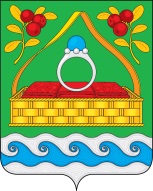 АДМИНИСТРАЦИЯ САНДОГОРСКОГО СЕЛЬСКОГО ПОСЕЛЕНИЯ КОСТРОМСКОГО МУНИЦИПАЛЬНОГО РАЙОНАКОСТРОМСКОЙ ОБЛАСТИП О С Т А Н О В Л Е Н И Еот «31» марта 2021 года №15                                                    с. СандогораОб исключении из реестра муниципальной собственности Сандогорского сельского поселения и списании объектов недвижимого имуществаВ соответствии с Федеральными законами от 06.10.2003 года №131-ФЗ «Об общих принципах организации местного самоуправления в Российской Федерации», от 06.12.2011 года № 402-ФЗ «О бухгалтерском учете», письмом ФГКУ «Центральное ТУИО» Минобороны России от 29.12.2020 года №141/1/14850 нс, на основании Решения Совета депутатов Сандогорского сельского поселения от 30 марта 2021 года №232 «О списании с учета сооружений Военного городка», акта осмотра комиссии по списанию строений и сооружений Военного городка, находящихся в муниципальной собственности муниципального образования Сандогорское сельское поселение, утвержденной Распоряжением администрации Сандогорского сельского поселения от 30.07.2020 года №15/1-Радминистрация ПОСТАНОВЛЯЕТ:1. Исключить из реестра собственности, составляющего муниципальную казну Сандогорского сельского поселения, и списать с балансового учета недвижимое имущество с характеристиками согласно Приложению №1.2. Главному бухгалтеру отразить операции по выбытию объектов недвижимого имущества, составляющего муниципальную казну Сандогорского сельского поселения, согласно Приложению №1 в бухгалтерском учете. 4. Контроль исполнения настоящего постановления возложить на главу Сандогорского сельского поселения А.А.Нургазизова.5. Постановление считать вступившим в силу с момента его подписания.6. Постановление опубликовать в информационном бюллетене «Депутатский вестник» Сандогорского сельского поселения.Глава Сандогорскогосельского поселения                                                                        А.А. НургазизовПриложение № 1к постановлению администрацииСандогорского сельского поселенияот 31.03.2021 г. № 15Перечень имущества№ п/пНаименование имуществаМестонахождение имущества Певоначальная стоимость (руб.)Начисленная амортизация, рубИндивидуальные характеристики1234561Наружные сети водоснабженияКостромская обл., Костромской р-н, Кузнецовский с/с, в/г 41406250,00754930,27Протяженность 5,100 п.м.2Наружные сети канализацииКостромская обл., Костромской р-н, Кузнецовский с/с, в/г 41286487,50691729,78Протяженность 4,700 п.м.3Наружные сети теплоснабженияКостромская обл., Костромской р-н, Кузнецовский с/с, в/г 41445312,501072919,68Протяженность 3,850 п.м.4Наружные сети электроснабженияКостромская обл., Костромской р-н, Кузнецовский с/с, в/г 4793770,00793770,00Протяженность 10,713  п.м.5Сети мазутопроводаКостромская обл., Костромской р-н, Кузнецовский с/с, в/г 452500,00047174,61Протяженность 0,120 п.м.6Ограждение из колючей проволокиКостромская обл., Костромской р-н, Кузнецовский с/с, в/г 42565375,002565375,00Протяженность 6,374 п.м.